Plan Gospodarki Niskoemisyjnej dla Miasta OpolaANKIETA DLA BUDYNKÓW UŻYTECZNOŚCI PUBLICZNEJ - DANE ZA LATA 2010-2014Krajowa Agencja Poszanowania Energii S.A. jako wykonawca projektu pn.: „Opracowanie i przygotowanie do wdrożenia Planu Gospodarki Niskoemisyjnej dla Miasta Opola”, przeprowadzi ankietyzację obiektów zlokalizowanych na terenie miasta Opola. Zgromadzone dane będą traktowane jako dane poufne i zostaną wykorzystane wyłącznie na potrzeby oceny gospodarki energią w mieście oraz inwentaryzacji emisji gazów cieplarnianych na terenie Opola.Wypełnioną ankietę prosimy dostarczyć do Urzędu Miasta Opola w jeden z poniższych sposobów:1) przynieść lub przesłać pocztą do Urzędu Miasta, ul. Plac Wolności 7-8, 45-018 Opole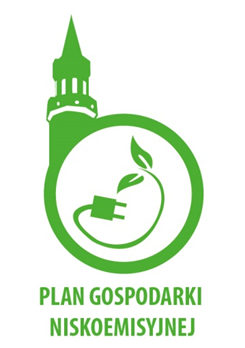 2) przesłać na adres e-mail: pgn@kape.gov.pl lub numer fax.: 22 626 09 11Istnieje możliwość wypełnienia ankiety on-line: www.opole.plWięcej informacji:- http://www.opole.pl/dzial/miasto/dla-mieszkancow/ekologia/plan-gospodarki-niskoemisyjnej/- Krajowa Agencja Poszanowania Energii S.A. tel. 22 626 09 10 e-mail: pgn@kape.gov.pl Plan Gospodarki Niskoemisyjnej dla Miasta OpolaANKIETA DLA BUDYNKÓW MIESZKALNYCH - DANE ZA LATA 2010-2014Krajowa Agencja Poszanowania Energii S.A. jako wykonawca projektu pn.: „Opracowanie i przygotowanie do wdrożenia Planu Gospodarki Niskoemisyjnej dla Miasta Opola”, przeprowadzi ankietyzację obiektów zlokalizowanych na terenie miasta Opola. Zgromadzone dane będą traktowane jako dane poufne i zostaną wykorzystane wyłącznie na potrzeby oceny gospodarki energią w mieście oraz inwentaryzacji emisji gazów cieplarnianych na terenie Opola.Wypełnioną ankietę prosimy dostarczyć do Urzędu Miasta Opola w jeden z poniższych sposobów:1) przynieść lub przesłać pocztą do Urzędu Miasta, ul. Plac Wolności 7-8, 45-018 Opole2) przesłać na adres e-mail: pgn@kape.gov.pl lub numer fax.: 22 626 09 11Istnieje możliwość wypełnienia ankiety on-line: www.opole.plWięcej informacji:- http://www.opole.pl/dzial/miasto/dla-mieszkancow/ekologia/plan-gospodarki-niskoemisyjnej/- Krajowa Agencja Poszanowania Energii S.A. tel. 22 626 09 10 e-mail: pgn@kape.gov.pl Plan Gospodarki Niskoemisyjnej dla Miasta OpolaANKIETA DLA PODMIOTÓW GOSPODARCZYCH: BUDYNKI USŁUGOWE,PRZEMYSŁ– DANE ZA LATA 2010-2014Krajowa Agencja Poszanowania Energii S.A. jako wykonawca projektu pn.: „Opracowanie i przygotowanie do wdrożenia Planu Gospodarki Niskoemisyjnej dla Miasta Opola”, przeprowadzi ankietyzację obiektów zlokalizowanych na terenie miasta Opola. Zgromadzone dane będą traktowane jako dane poufne i zostaną wykorzystane wyłącznie na potrzeby oceny gospodarki energią w mieście oraz inwentaryzacji emisji gazów cieplarnianych na terenie Opola.Wypełnioną ankietę prosimy dostarczyć do Urzędu Miasta w jeden z poniższych sposobów:1) przynieść lub przesłać pocztą do Urzędu Miasta, ul. Plac Wolności 7-8, 45-018 Opole2) przesłać na adres e-mail: pgn@kape.gov.pl lub numer fax.: 22 626 09 11Istnieje możliwość wypełnienia ankiety on-line: www.opole.plWięcej informacji:- http://www.opole.pl/dzial/miasto/dla-mieszkancow/ekologia/plan-gospodarki-niskoemisyjnej/- Krajowa Agencja Poszanowania Energii S.A. tel. 22 626 09 10 e-mail: pgn@kape.gov.pl Plan Gospodarki Niskoemisyjnej dla Miasta OpolaANKIETA DLA SEKTORA TRANSPORTU - DANE ZA LATA 2010-2014Krajowa Agencja Poszanowania Energii S.A. jako wykonawca projektu pn.: „Opracowanie i przygotowanie do wdrożenia Planu Gospodarki Niskoemisyjnej dla Miasta Opola”, prowadzi ankietyzację związaną z użytkowanymi na terenie Miasta Opola środkami transportu. Zgromadzone dane będą traktowane jako dane poufne i zostaną wykorzystane wyłącznie na potrzeby oceny gospodarki energią w mieście oraz inwentaryzacji emisji gazów cieplarnianych na terenie Opola.Wypełnioną ankietę prosimy dostarczyć do Urzędu Miasta w jeden z poniższych sposobów:1) przynieść lub przesłać pocztą do Urzędu Miasta, ul. Plac Wolności 7-8, 45-018 Opole2) przesłać na adres e-mail: pgn@kape.gov.pl lub numer fax.: 22 626 09 11Istnieje możliwość wypełnienia ankiety on-line: www.opole.plWięcej informacji:- http://www.opole.pl/dzial/miasto/dla-mieszkancow/ekologia/plan-gospodarki-niskoemisyjnej/- Krajowa Agencja Poszanowania Energii S.A. tel. 22 626 09 10 e-mail: pgn@kape.gov.pl INFORMACJE OGÓLNENazwa budynku: ..…………………………………………………………………………………………………………………………Adres budynku (ulica, nr): ..…………………………………………….…………………………………………………………….Zarządca: …………………………………………………………………………………………………………………………………….       Dane kontaktowe: …………………………………………………….………………………………………………………………….Rok budowy: ………………………………………………………………………………………………….……………………………        Powierzchnia całkowita [m2]: …………………………………………………….…………………………………………………Powierzchnia użytkowa [m2]: …………………………………………………….…………..……………………………………Kubatura ogrzewana [m3]: …………………………………………………….……………………………………………………..STAN TECHNICZNY BUDYNKUŚciany zewnętrzne wymagają docieplenia docieplone w roku: ………………..                  grubość zastosowanego docieplenia [cm]: ………………….. budynek nowy, ściany zewnętrzne spełniają obecnie obowiązujące normyStolarka okienna  stan techniczny dobry wymieniona w roku: ………………… wymaga wymianyDach, stropodach wymaga docieplenia docieplony w roku: ....................               grubość zastosowanego docieplenia [cm]: .................... budynek nowy, dach/stropodach spełnia obecnie obowiązujące normySystem grzewczy  stan techniczny dobry modernizowany w roku:…………………       zakres: ..………………………………………………………………………… wymaga modernizacji – zakres: ..…………………………………………………………………….………………………….System wentylacji wentylacja grawitacyjna/naturalna wentylacja mechaniczna wentylacja mechaniczna z odzyskiem ciepła (rekuperacja)ZUŻYCIE CIEPŁA/CHŁODU, PALIW I MEDIÓWŹródło ciepła (lokalne - w przypadku źródła zlokalizowanego w budynku, msc - w przypadku miejskiej sieci ciepłowniczej)na potrzeby c.o.:     lokalne                                     mscna potrzeby c.w.u.:     lokalne                                    msc 12.Roczne zużycie i/lub koszt13. Czy w budynku występują instalacje wykorzystujące odnawialne źródła energii? kolektory słoneczne           panele fotowoltaiczne     rodzaj instalacji: …………………………………………………………………………………………………………………………...powierzchnia instalacji [m2]: ……………...…………………………………………………………………………………………moc instalacji [kW]: ………………………………………………………………………………………………………………………rok założenia: ……………………………………………………………………………………………………………………………….ilość wyprodukowanej energii w ciągu roku: ……………………………………….. [kWh/rok], dane za rok:……   turbina wiatrowa     moc [kW]: ……………………………………………………………………………………………………………………………………rok założenia: …………………………………………………………………………………………………………………………………ilość wyprodukowanej energii w ciągu roku [MWh]: ……………………………………… dane za rok:………………………………….   pompa ciepłarodzaj instalacji: ………………………………………………………………………………………………………………………….moc [kW]: ………………………………………………………………………………………………………………………..…………zużycie energii elektrycznej  na potrzeby pompy ciepła [kWh]: ………………………………… dane za rok: ……………………..14. Planowane inwestycje do roku 2020. termomodernizacja, zakres: ……………………………………………………………………………………………….……… wymiana źródła ciepła/zmiana paliwa na: …………………………………………………………………………………. wymiana oświetlenia wewnętrznego, informacje o obecnie istniejącym: …………………………………… wymiana urządzeń AGD, RTV, ICT, zakres: …………………………………………..…………………………………….. instalacja odnawialnych źródeł energii, zakres: ………………………………………………………………………….INFORMACJE OGÓLNEAdres budynku (ulica, nr): ..…………………………………………….…………………………………………………………………………………….Rodzaj budynku:   jednorodzinny             wielorodzinnyWłaściciel/Zarządca: .…………………………………………………………………………………………………………………………………………...       Dane kontaktowe: …………………………………………………….………………………………………………………………………………………….Rok budowy: ………………………………………………………………………………………………………….…………………………………………….        Powierzchnia całkowita [m2]: …………………………………………………….……………………………………………………………………….Powierzchnia użytkowa [m2]: …………………………………………………….……………………………………………………………………….Kubatura ogrzewana [m3]: …………………………………………………….……………………………………………………………………………STAN TECHNICZNY BUDYNKUŚciany zewnętrzne wymagają docieplenia docieplone w roku: ………………..                  grubość zastosowanego docieplenia [cm]: ………………….. budynek nowy, ściany zewnętrzne spełniają obecnie obowiązujące normyStolarka okienna  stan techniczny dobry wymieniona w roku: ………………… wymaga wymianyDach, stropodach wymaga docieplenia docieplony w roku: ....................               grubość zastosowanego docieplenia [cm]: .................... budynek nowy, dach/stropodach spełnia obecnie obowiązujące normySystem grzewczy  stan techniczny dobry modernizowany w roku: ..………………       zakres: ..……………………………………………………………………………………………… wymaga modernizacji – zakres: ..………………………………………………………………………………………………………………………….System wentylacji wentylacja grawitacyjna/naturalna wentylacja mechaniczna wentylacja mechaniczna z odzyskiem ciepłaZUŻYCIE CIEPŁA/CHŁODU, PALIW I MEDIÓWŹródło ciepła (lokalne - w przypadku źródła zlokalizowanego w budynku, msc - w przypadku miejskiej sieci ciepłowniczej)na potrzeby c.o.:     lokalne                                     mscna potrzeby c.w.u.:     lokalne                                    msc 12.Roczne zużycie i/lub kosztCzy w budynku występują instalacje wykorzystujące odnawialne źródła energii? kolektory słoneczne           panele fotowoltaiczne     rodzaj instalacji: …………………………………………………………………………………………………………………………………………………...powierzchnia instalacji [m2]: ……………...…………………………………………………………………………………………………………………..moc instalacji [kW]: ………………………………………………………………………………………………………………………………………………..rok założenia: ………………………………………………………………………………………………………………………………………………………..ilość wyprodukowanej energii w ciągu roku: ……………………………………….. [kWh/rok], dane za rok: …………………………..   turbina wiatrowa     moc [kW]: ………………………………………………………………………………………………………………………………………………………………rok założenia: …………………………………………………………………………………………………………………………………………………………ilość wyprodukowanej energii w ciągu roku [MWh]: ……………………………………… dane za rok:………………………………...   pompa ciepłarodzaj instalacji: …………………………………………………………………………………………………………………………………………………….moc [kW]: ………………………………………………………………………………………………………………………………………………..……………zużycie energii elektrycznej  na potrzeby pompy ciepła [kWh]: ………………………………… dane za rok: ………………………..Planowane inwestycje do roku 2020. termomodernizacja, zakres: …………………………………………………………………………………………………………………….………… wymiana źródła ciepła/zmiana paliwa na: ………………………………………………………………………………………………………….. wymiana oświetlenia wewnętrznego, informacje o obecnie istniejącym: …………………………………………………………… wymiana urządzeń AGD, RTV, ICT, zakres: ………………………………………………..………………………………………………………… instalacja odnawialnych źródeł energii, zakres: …………………………………………………………………………………………………..INFORMACJE OGÓLNENazwa obiektu: ..……………………………………………………………………………………………………………………………………………………Adres (ulica, nr): ..…………………………………………….……………………………………………………………………………………………………Właściciel/Zarządca: ..…………………………………………………………………………………………………………………………………………...       Dane kontaktowe: .………………………………………………….…………………………………………………………………………………………….Funkcja obiektu:         usługowo-handlowy                 przemysłowy     Rok budowy: ……………..………………………………………………………………………………………….……………………………………………….      Powierzchnia [m2]: …………………………………………………….………………………………………………………………………………………….Kubatura [m3]: …………………………………………………….…………………………………………………………………………………………………Czy w obiekcie występują instalacje wykorzystujące odnawialne źródła energii? kolektory słoneczne           panele fotowoltaiczne     rodzaj instalacji: …………………………………………………………………………………………………………………………………………………….powierzchnia instalacji [m2]: ……………...………………………………………………………………………………………………………………….moc instalacji [kW]: ……………………………………………………………………………………………………………………………………………….rok założenia: ………………………………………………………………………………………………………………………………………………………..ilość wyprodukowanej energii w ciągu roku: ……………………………………….. [kWh/rok], dane za rok: ………………………… turbina wiatrowa     moc [kW]: ………………………………………………………………………………………………………………………………………………………………rok założenia: …………………………………………………………………………………………………………………………………………………………ilość wyprodukowanej energii w ciągu roku [MWh]: ……………………………………… dane za rok:…………………………………. pompa ciepłarodzaj instalacji: …………………………………………………………………………………………………………………………………………………….moc [kW]: …………………………………………………………………………………………………………………………………………………..………….zużycie energii elektrycznej  na potrzeby pompy ciepła [kWh]: ………………………………… dane za rok: ………………………Czy obiekt posiada przyłącze do: miejskiej sieci ciepłowniczej            sieci gazowniczejZUŻYCIE CIEPŁA/CHŁODU, PALIW I MEDIÓW (z wyłączeniem potrzeb technologicznych)9.Roczne zużycie i/lub kosztZUŻYCIE CIEPŁA/CHŁODU, PALIW I MEDIÓW NA POTRZEBY TECHNOLOGICZNE10. Roczne zużycie i/lub kosztPlanowane inwestycje do roku 2020. termomodernizacja obiektu,     zakres:  …………………………………………………………………………………………………..……………………………………….………………… wymiana źródła ciepła/zmiana paliwa na: ……………………………………………………………………………………………………………. wymiana oświetlenia,     informacje o obecnie istniejącym: …………………………………………………………………………………………………………………….. wymiana urządzeń AGD, RTV, ICT,    zakres: ………………………………………………..……………………………………………………………………………………………………………… inne modernizacje poprawiające efektywność wykorzystania energii,    zakres: ……………………………………………………………………………………………………………………………………………………………….. instalacja odnawialnych źródeł energii,    zakres: ………………………………………………………………………………………………………………………………………………………………..Właściciel osoba fizyczna         firma transportowa (komunikacyjna)          firma transportowa (przewóz towarów)            inny podmiot gospodarczy Nazwa firmy:   ……………………………………………….………………………………………………………………………………………………………………………………………………………………………………………………….Dane kontaktowe: …………………………………………………….……………………………………………………………………………………………………………………………………………………………………………………..PROSIMY O WYPEŁNIENIE PONIŻSZEGO ZESTAWIENIA W ODNIESIENIU DO PRZEJAZDÓW WYKONYWANYCH NA TERENIE MIASTASamochody osobowe, mikrobusy:Motocykle, motorowery:Lekkie samochody ciężarowe (dostawcze):Samochody ciężarowe bez przyczep:Samochody ciężarowe z przyczepami:Autobusy:Planowane inwestycje do roku 2020: wymiana, zakres: …………………………………………………………………………………………………………………….……………………………………………………………………………………………………………………. zakup nowych: ………………………………………………………………………………………………………………………………………………………………………………………………………………………………………………